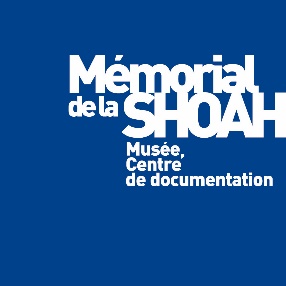 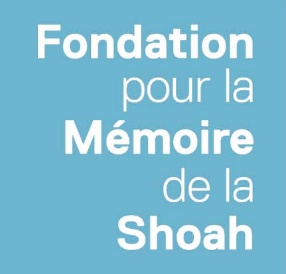 NomAdresseCode postalVilleTéléphoneTélécopieE-mailNom de l’enseignantcoordinateurDisciplineAdresseCode postalVillePortableTéléphoneTélécopieE-mailClasseNombre d’élèvesNombre d’élèvesNom du 2nd enseignantDiscipline